Publicado en Yunquera de Henares (Guadalajara) el 19/01/2023 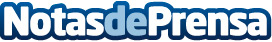 Dársena21 amplía sus instalaciones logísticas por segundo año consecutivoGracias al importante incremento de su actividad, Dársena21 vuelve a doblar su capacidad logística con más de 40.000m2, reestructurando las operaciones y dando cobertura a proyectos de mayor complejidad y automatización que permitirán una mejor distribución de costes y rentabilidad para sus clientesDatos de contacto:Beatriz Cazorla911 123 983Nota de prensa publicada en: https://www.notasdeprensa.es/darsena21-amplia-sus-instalaciones-logisticas Categorias: Nacional Castilla La Mancha Logística Recursos humanos http://www.notasdeprensa.es